Woche vom 05.12.-09.12.2022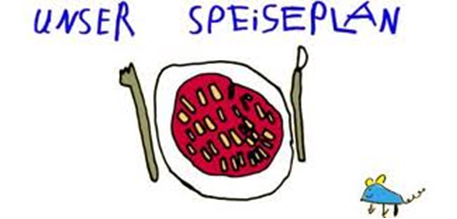 Woche vom 05.12.-09.12.2022Montag: Nudeln mit TomatensoßeDienstag:Frikadellen, Mais, BratkartoffelnMittwoch:Kohlrabi-Gerste AuflaufDonnerstag: Kartoffelauflauf mit Nürnberger Würstchen, MöhrenFreitag:Hähnchen, Spiralpommes (Loops), BrokkoliFrühstück und Mittagessen je 3,00 Euro